VÁŽENÍ RODIČE, ZÁKONNÍ ZÁSTUPCI,PŘEJEME VÁM KRÁSNÉ, POHODOVÉ A SLUNEČNÉ PRÁZDNINY.Těšíme se na vás v již avizovaném termínu od 12.7. do 23.7. 2021 a následně od 23.8. do 31.8. 2021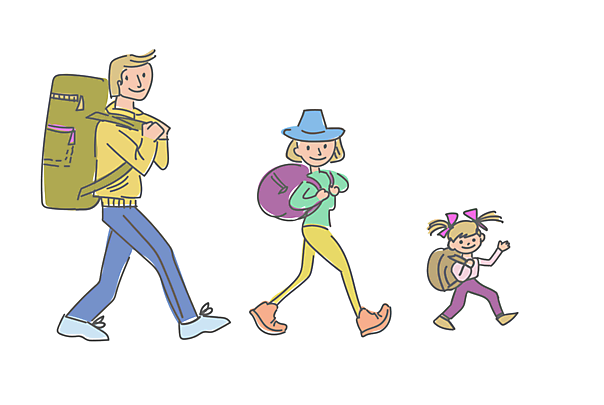 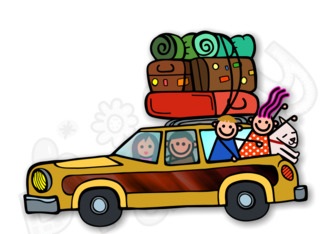 V měsíci červen je MŠ otevřena do 30.6.2021V ostatní dny bude MŠ uzavřena.